__________________________ (Fecha)Estimado(a) coordinador voluntario:Deseamos agradecerle de todo corazón por haber concedido su valioso tiempo para completar la formación y ejercer de coordinador durante la visita de los estudiantes a JA BizTown. Los coordinadores voluntarios desempeñan un papel fundamental en este programa, y sin su ayuda nuestra visita no habría sido posible, ni tampoco habría sido tan exitosa.Según lo pudo presenciar de primera mano, las lecciones sobre la comunidad y economía, presteza para el trabajo, educación financiera y administración de empresas se pusieron en práctica durante nuestra visita. Creemos que la experiencia influirá positivamente en los estudiantes durante muchos años. Su participación ha sido una parte integral de este proceso de aprendizaje, y le agradecemos de nuevo que nos haya acompañado.Atentamente,______________________________________ (Firma del maestro/a)Información de los voluntarios de JA BizTown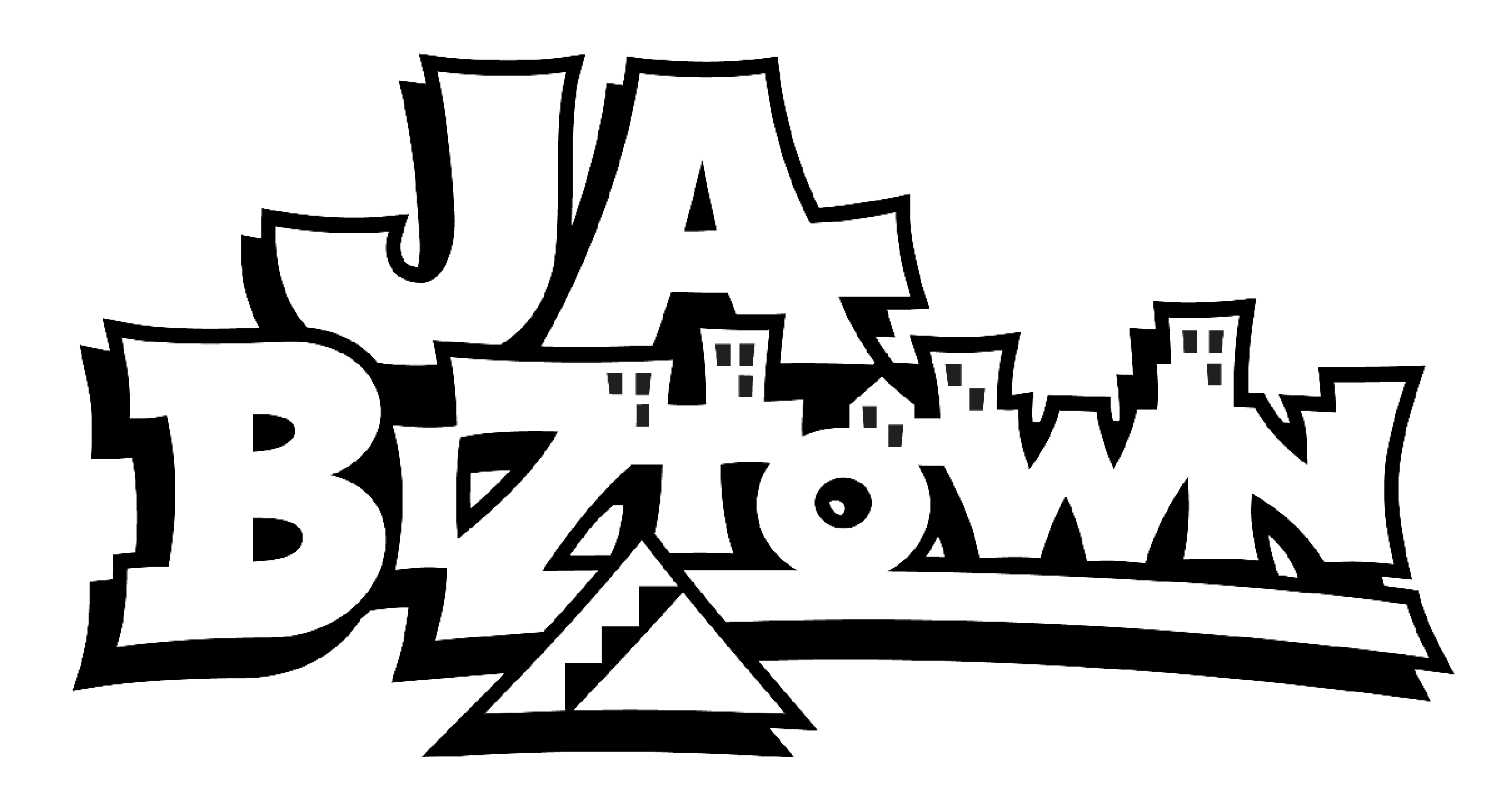 Carta de seguimiento para los voluntarios__________________________ (Fecha)Estimado(a) coordinador voluntario:Deseamos agradecerle de todo corazón por haber concedido su valioso tiempo para completar la formación y ejercer de coordinador durante la visita de los estudiantes a JA BizTown. Los coordinadores voluntarios desempeñan un papel fundamental en este programa, y sin su ayuda nuestra visita no habría sido posible, ni tampoco habría sido tan exitosa.Según lo pudo presenciar de primera mano, las lecciones sobre la comunidad y economía, presteza para el trabajo, educación financiera y administración de empresas se pusieron en práctica durante nuestra visita. Creemos que la experiencia influirá positivamente en los estudiantes durante muchos años. Su participación ha sido una parte integral de este proceso de aprendizaje, y le agradecemos de nuevo que nos haya acompañado.Atentamente,______________________________________ (Firma del maestro/a)   